Конспект урокаКласс: 7 Предмет: Математические представленияТема урока: Сложение и вычитание чисел. Работа с помощью калькулятора.Цель урока: формирование у учащихся навыка решения примеров на нахождение суммы и разности.Задачи урока:1. Коррекционно-образовательные:–	закрепить у учащихся навык вычисления с помощью калькулятора;–	закрепить знания прямого и обратного счёта;–	формирование умения определять место того или иного числа в числовом ряду.2. Коррекционно-развивающие:–	содействовать активизации познавательной деятельности учащихся, развитию процессов восприятия, памяти, внимания;–	развивать мыслительную деятельность учащихся через выполнение упражнений.3. Коррекционно-воспитательные:–	воспитывать интерес к урокам математики;–	воспитывать аккуратность при работе в тетрадях.Оборудование: карточки с изображений цифр, ряд чисел от 0 до 10, от 0 до 20, карточки с числами от 1 до 100, карточки с заданиями.Тип урока: усвоения новых знанийПланируемые результаты:1. Базовые учебные действияУчащийся получит возможность научится:– выполнять простые речевые инструкции;– принимать помощь взрослого;– выполнять задания в соответствии с определенными характеристиками;– выполнять задания полностью (от начала до конца);– переходить от одного действия к другому в соответствии с алгоритмом действия.2. Предметные результатыУчащийся получит возможность научится:– решать примеры на нахождение суммы и разности;– выполнять вычисления с помощью калькулятора;– определять место того или иного числа в числовом ряду.Ход урокаЭтап урокаСодержание этапаДействия обучающихся (индивидуальная работа)Организационный моментПриветствие учащихся. Сдача рапорта.Постановка вопросов учащимся:– Какое сегодня число?– Какой сегодня день недели?– Какое время года?– Какой урок?– Чем мы занимаемся на уроках математики?– Перечислите времена года, месяцы, дни недели.Подгруппа № 1 (счёт в пределах 20)Перечисление времен года.Подгруппа № 2 (счёт в пределах 100 без перехода через разряд)Перечисление месяцев.Подгруппа № 3 (счёт в пределах 100 с переходом через разряд)Перечисление дней недели.Устный счётПостановка заданий по устному счёту:– Назовите следующее число, за числом, которое я назову (т.е. большее число).– Назовите предыдущее число, которое предшествует числу (т.е. меньшее число)Подгруппа № 1 (счёт в пределах 20)8, 12, 19Подгруппа № 2 (счёт в пределах 100 без перехода через разряд)27, 58, 62Подгруппа № 3 (счёт в пределах 100 с переходом через разряд)38, 75, 99Актуализация знанийПостановка задания для актуализации знаний учащихся:Чтобы узнать тему сегодняшнего урока отгадайте загадки.1) Чтобы сумму получить,Нужно два числа... (сложить)2) Если что-то забираем,Числа дети... (вычитаем)Как вы думаете какая тема сегодняшнего урока? Тема нашего сегодняшнего урока – «Сложение и вычитание чисел. Работа с помощью калькулятора».Сегодня на уроке мы будем учиться решать примеры на нахождение суммы и разности с помощью калькулятора.Пальчиковая гимнастикаВыполнение с учащимися пальчиковой гимнастики: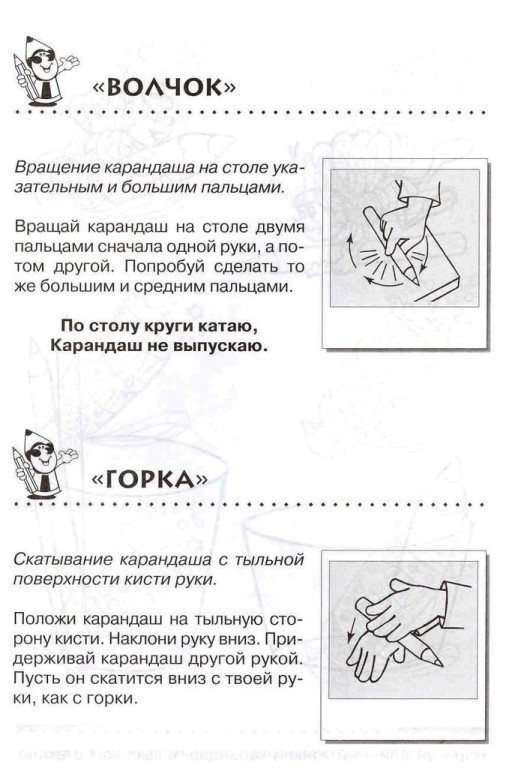 Усвоение знанийЗапись в тетради сегодняшней даты и «Классная работа».Задание № 1. Минутка чистописания (пропись чисел).Задание № 2. Запишите соседей чисел.Просмотр презентации по теме урока – ПРЕЗЕНТАЦИЯЗадание к презентации:– О каких математических знаках была сказка? (плюс, минус, равно)Задание № 3. Пропишите математические знаки: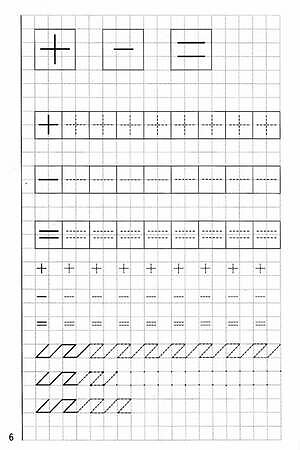 Подгруппа № 1 (счёт в пределах 20)Задание № 1. Пропись чисел от 0 до 20.Задание № 2.___, 6, ______, 14, ______, 18, ______, 11, ___Подгруппа № 2 (счёт в пределах 100 без перехода через разряд)Задание № 1. Пропись чисел от 23 до 45.Задание № 2.___, 26, ______, 49, ______, 88, ______, 31, ___Подгруппа № 3 (счёт в пределах 100 с переходом через разряд)Задание № 1. Пропись чисел от 38 до 65.Задание № 2.___, 32, ______, 59, ______, 73, ______, 99, ___ФизкультминуткаВыполнение движений:Раз, два — стоит ракета. (Руки вытянуты вверх.)Три, четыре — самолет. (Руки в стороны.)Раз, два — хлопок в ладоши, (Хлопаем в ладоши.)А потом на каждый счет. (Шагаем на месте.)Раз, два, три, четыре (Хлопаем в ладоши.)Руки выше, плечи шире. (Руки вверх-вниз.)Раз, два, три, четыре, (Хлопаем в ладоши.)И на месте походили. (Шагаем на месте.)Первичный контрольЗадание № 4. Составьте и решите примеры (с помощью калькулятора / в столбик)Подгруппа № 1 (счёт в пределах 20) – решение примеров с калькуляторомЗадание № 4. 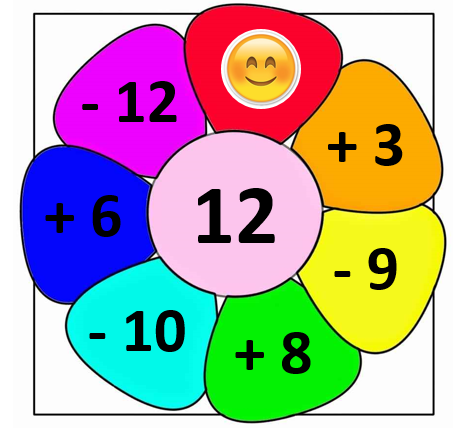 Подгруппа № 2 (счёт в пределах 100 без перехода через разряд) – решение примеров в столбикЗадание № 4.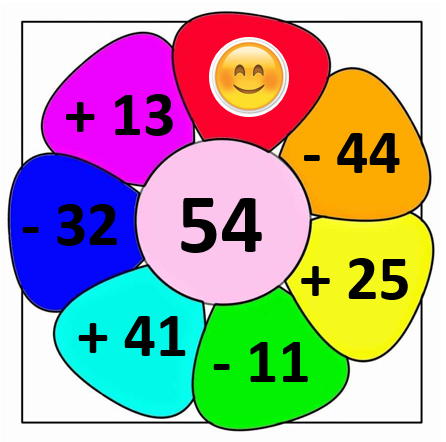 Подгруппа № 3 (счёт в пределах 100 с переходом через разряд) – решение примеров в столбикЗадание № 4.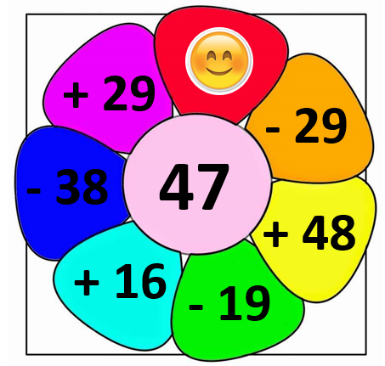 Домашняя работаОбеспечение понимания учащимися содержания и способов выполнения домашнего задания: дача комментариев к домашнему заданию.Подгруппа № 1 (счёт в пределах 20)Решите примеры с помощью калькулятора:14 – 8              13 + 512 – 11           15 + 5Подгруппа № 2 (счёт в пределах 100 без перехода через разряд)Решите примеры в столбик:57 – 32              24 + 4587 – 63            35 + 52Подгруппа № 3 (счёт в пределах 100 с переходом через разряд)Решите примеры в столбик:73 – 45              38 + 2492 – 67            56 + 39Подведение итогов урока. РефлексияПоведение итогов урока. Постановка вопросов учащимся:– Чем мы сегодня занимались на уроке?– С какими математическими знаками работали на уроке?– Оценка достижений обучающихся